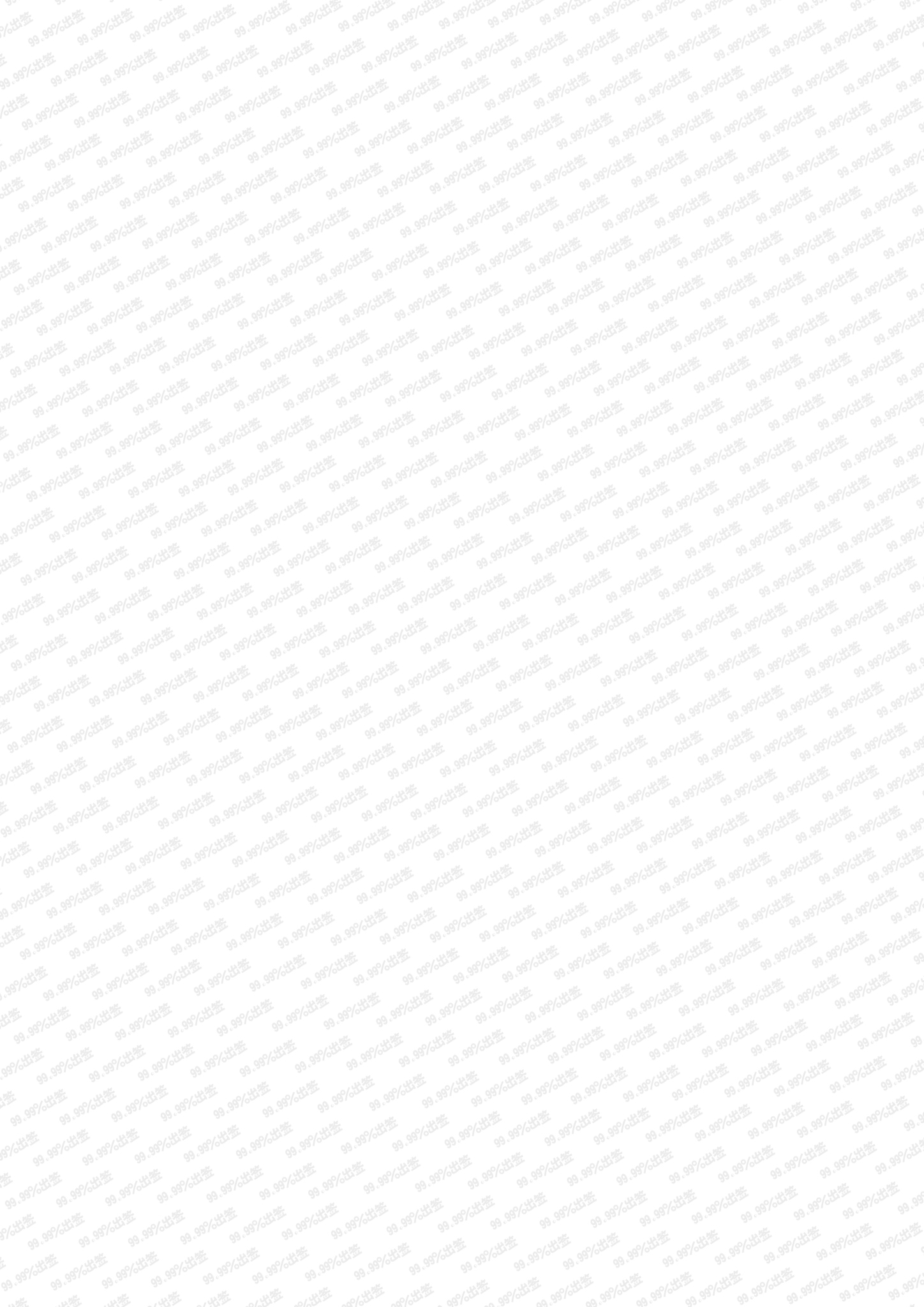 马来西亚【贴纸】单次停留——“学生”所需资料注意：16周岁以上学生与16周岁以下的学生所需资料是不一样的！一、16周岁以上学生所需资料：1.半年以上有效期护照原件2.半年内的两寸白底清晰彩照两张二、16周岁以下学生所需资料：1.半年以上有效期护照原件2.半年内的两寸白底清晰彩照两张3.除以上资料外还需与以下的其中一种成年人同时申请：与父母一方同签:a.随行父母的护照+相片b.此学生的出生证复印件或证明关系的户口本复印件或派出所开具的亲属关系证明或与亲戚同签:a.随行亲戚的护照+相片b.此学生的出生证复印件或证明关系的户口本复印件或派出所开具的亲属关系证明c.父母一方写的委托书或与老师同签:a.老师的护照+相片+在职证明原件+身份证正反面复印件b. 此学生的出生证复印件或证明关系的户口本复印件或派出所开具的亲属关系证明c. 父母一方出具的委托书（委托书必须双方家长都要签名跟写上手机号码）注意：如果此学生是新疆省人士，还需提供：a.身份证正反面复印件+护照首页复印件——（16周岁以上的身份证正反面复印件上面要写上本人手机号码；16周岁以下的身份证正反面复印件上面写上父母一方的手机号码，跟委托书上面的一致）。b.没有身份证的，那就用户口本来代替身份证正反面复印件。                    声  明       我____张三___（姓名）__G12345678__（护照号）是____张四_____(申请人)的父（母）亲，同意我的孩子在____张五____,__G22222222__,___叔叔__,(监护人，护照号码，关系)的陪同下，从____2016_年___11__月___17__日至____2016___年___11__月___20__日到马来西亚旅游。                                                 签名:张三                                电话号码：12345678932......................................................................................NOTICE           I,_____ZHANG SAN__(Name)___G12345678___________(Passport NO.)As a parent of ___ZHANG SI_____________(Applicant Name),Agreed to let my child to visit Malaysia from____17 NOV 2016_______(Date)to__20 NOV 2016_________________(Date)under guardian/s Name____________ZHANG WU,G2222222 _____(Guardian Name and Passport NO.).Thank you!Your sincerelyName of parents _______ZHANG SAN__________________Mobile phone Number____12345678923__________________